Рекомендации ВОЗ для населения в связи c распространением коронавируса COVID-19Основные меры предосторожности для защиты от новой коронавирусной инфекции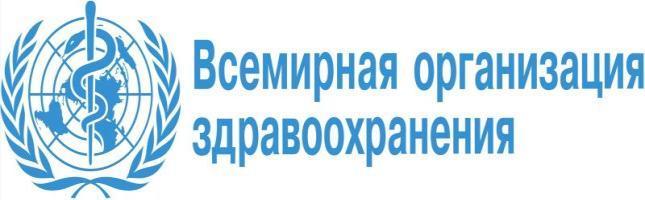 Регулярно мойте рукиРегулярно обрабатывайте руки спиртосодержащим средством или мойте их с мылом.Зачем это нужно? Если на поверхности рук присутствует вирус, то обработка рук спиртосодержащим средством или мытье их с мылом убьет его.Соблюдайте правила респираторной гигиеныПри кашле и чихании прикрывайте рот и нос салфеткой или сгибом локтя; сразу выкидывайте салфетку в контейнер для мусора с крышкой и обрабатывайте руки спиртосодержащим антисептиком или мойте их водой с мылом.Зачем это нужно? Прикрывание рта и носа при кашле и чихании позволяет предотвратить распространение вирусов и других болезнетворных микроорганизмов. Если при кашле или чихании прикрывать нос и рот рукой, микробы могут попасть на ваши руки, а затем на предметы или людей, к которым вы прикасаетесь.Соблюдайте дистанцию в общественных местахДержитесь от людей на расстоянии как минимум 1 метра, особенно если у них кашель, насморк и повышенная температура.Зачем это нужно? Кашляя или чихая, человек, болеющий респираторной инфекцией, такой как 2019-nCoV, распространяет вокруг себя мельчайшие капли, содержащие вирус. Если вы находитесь слишком близко к такому человеку, то можете заразиться вирусом при вдыхании воздуха.По возможности, не трогайте руками глаза, нос и ротЗачем это нужно? Руки касаются многих поверхностей, на которых может присутствовать вирус. Прикасаясь содержащими инфекцию руками к глазам, носу или рту, можно перенести вирус с кожи рук в организм.При повышении температуры, появлении кашля и затруднении дыхания как можно быстрее обращайтесь за медицинской помощьюЕсли вы посещали районы Китая, где регистрируется 2019-nCoV, или тесно общались с кем-то, у кого после поездки из Китая наблюдаются симптомы респираторного заболевания, сообщите об этом медицинскому работнику.Зачем это нужно? Повышение температуры, кашель и затруднение дыхания требуют незамедлительного обращения за медицинской помощью, поскольку могут быть вызваны респираторной инфекцией или другим серьезным заболеванием. Симптомы поражения органов дыхания в сочетании с повышением температуры могут иметь самые различные причины, среди которых в зависимости от совершенных пациентом поездок и его контактов может быть 2019-nCoV.Если у вас легкие респираторные симптомы и вы не ездили в Китай или по территории КитаяЕсли у вас наблюдаются слабо выраженные симптомы заболевания органов дыхания и вы не посещали Китай, вам следует тщательно соблюдать элементарную респираторную гигиену и гигиену рук и, по возможности, оставаться дома до выздоровления.В качестве общей меры предосторожности соблюдайте обычные правила гигиены при посещении продуктовых рынков, где продаются живые животные, мясо и птица или другие продукты животного происхожденияПосле прикосновения к животным или продуктам животного происхождения регулярно мойте руки чистой водой с мылом; не прикасайтесь руками к глазам, носу или рту; избегайте контактов с больными животными и не трогайте испорченные продукты животного происхождения. Категорически избегайте любых контактов с другими животными на территории рынка (бродячими котами или собаками, грызунами, птицами, летучими мышами). Избегайте контактов с потенциально зараженными отходами или жидкостями животного происхождения на полу или других поверхностях в магазинах или рыночных павильонах.Не употребляйте в пищу сырые или не прошедшие надлежащую термическую обработку продукты животного происхожденияВ соответствии с правилами обеспечения безопасности продуктов питания особую осторожность следует проявлять при обращении с сырым мясом, молоком или органами животных во избежание перекрестного загрязнения продуктами питания, не прошедшими термическую обработку.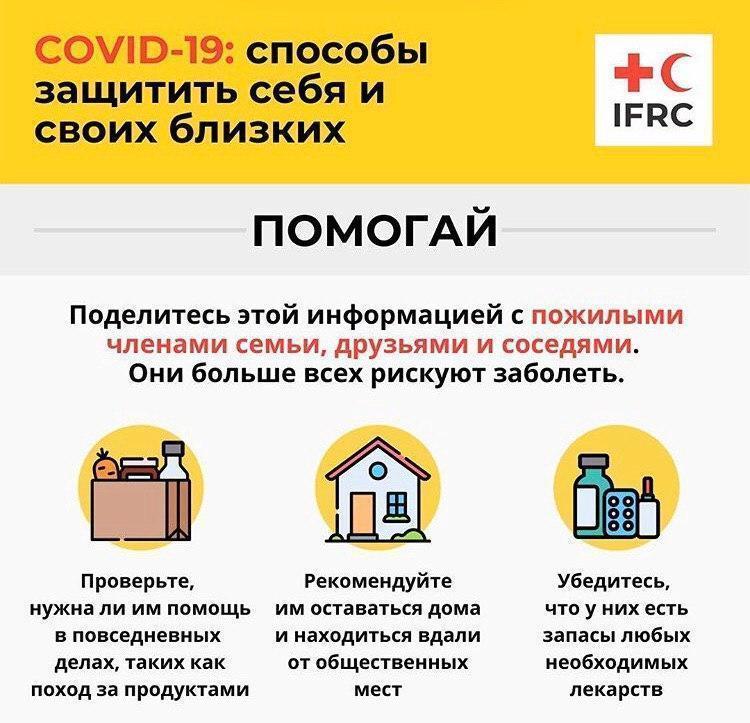 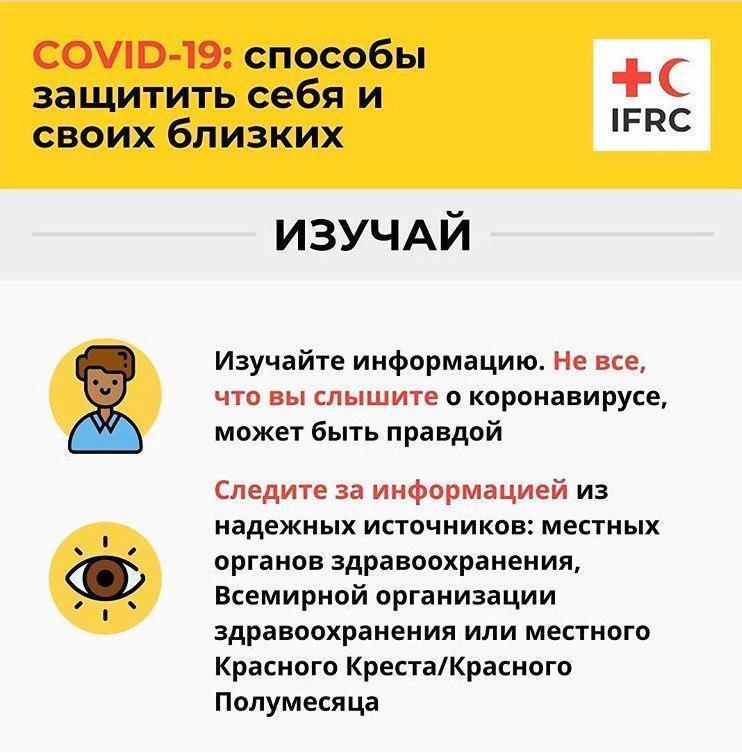 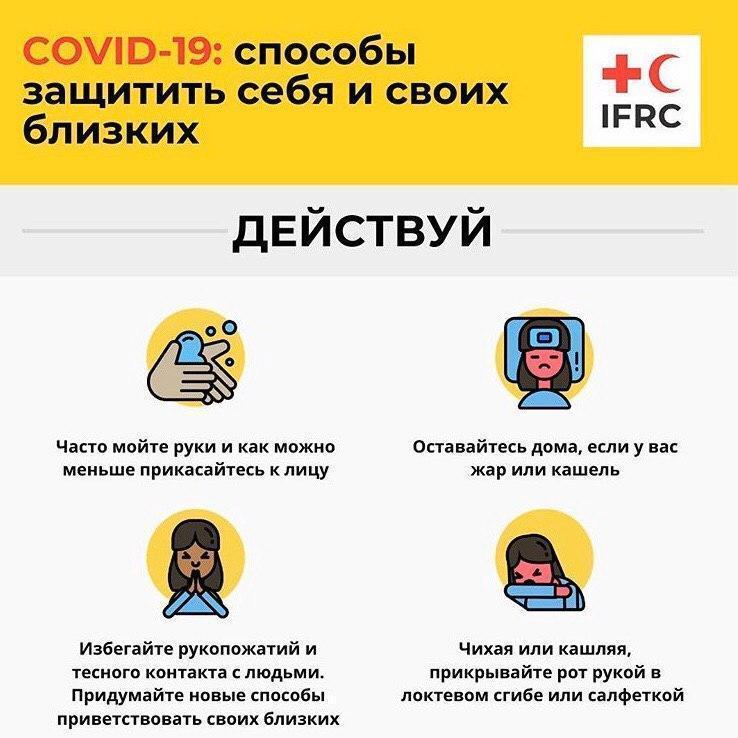 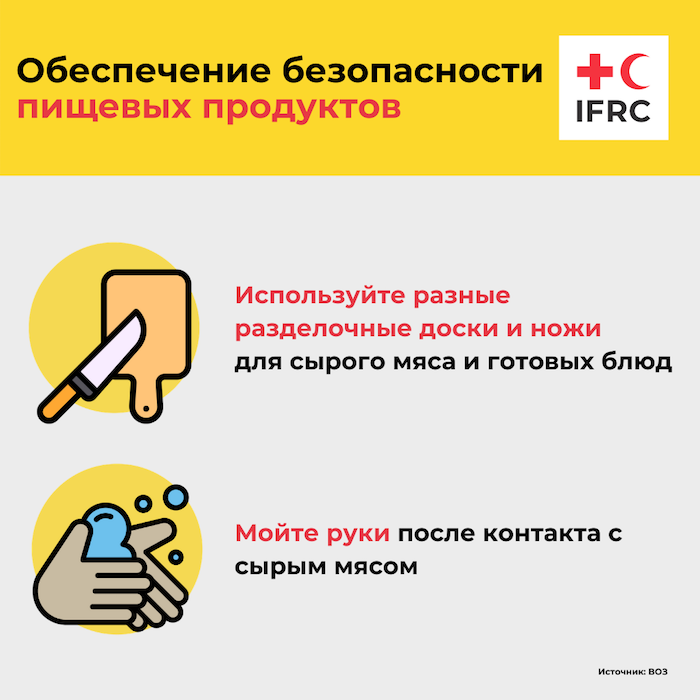 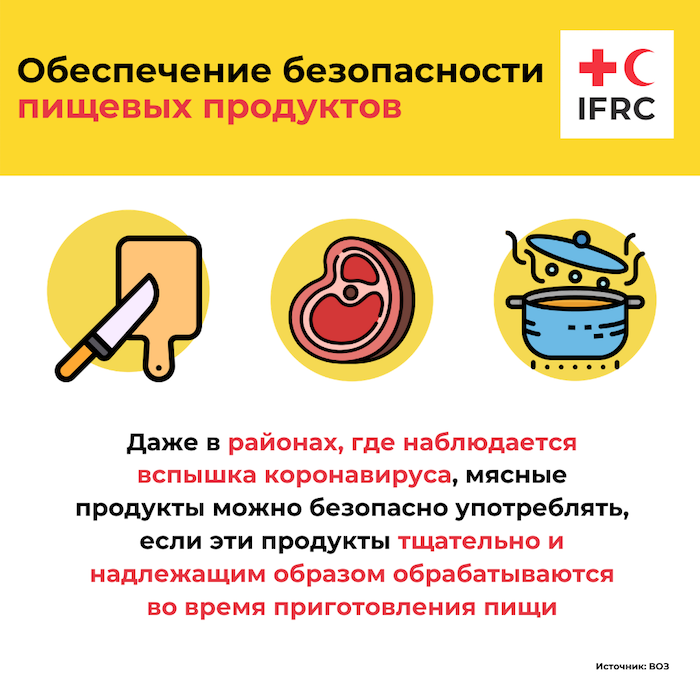 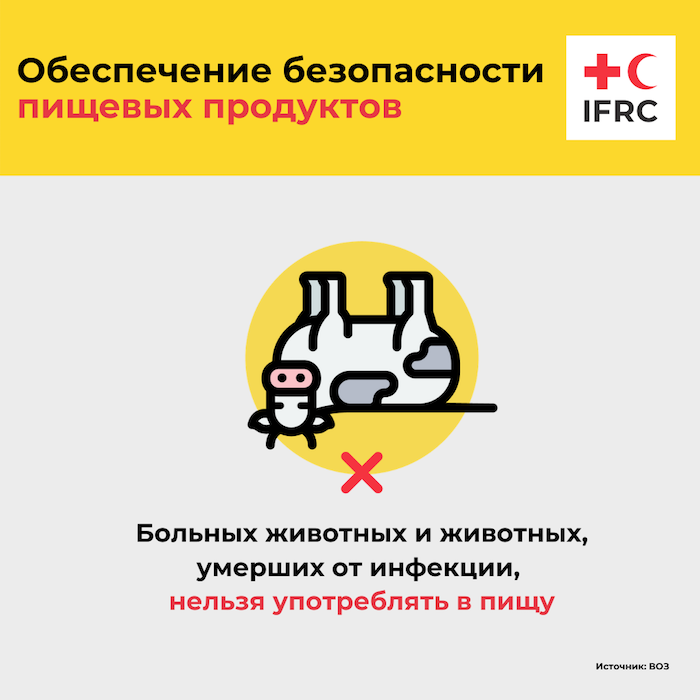 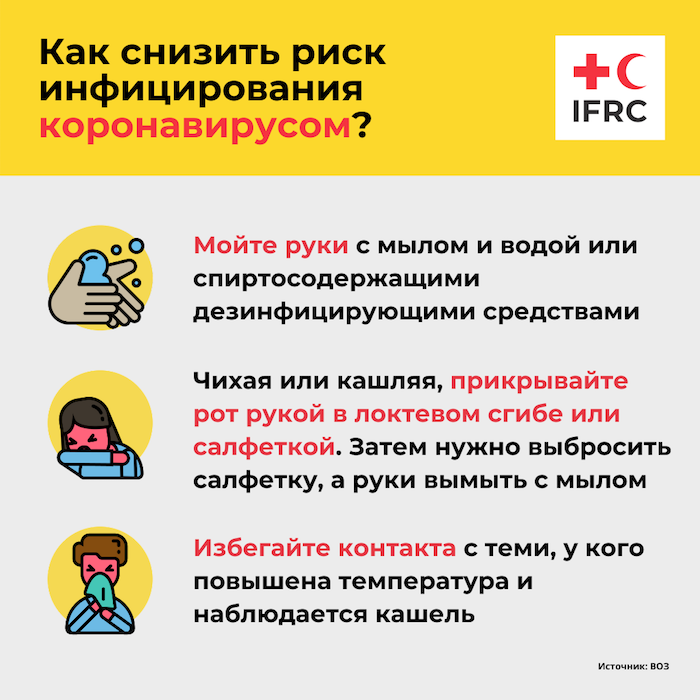 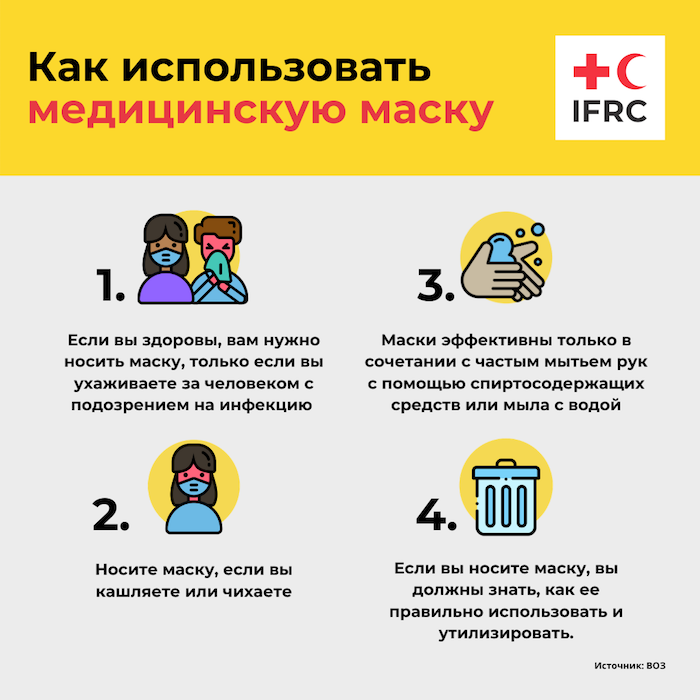 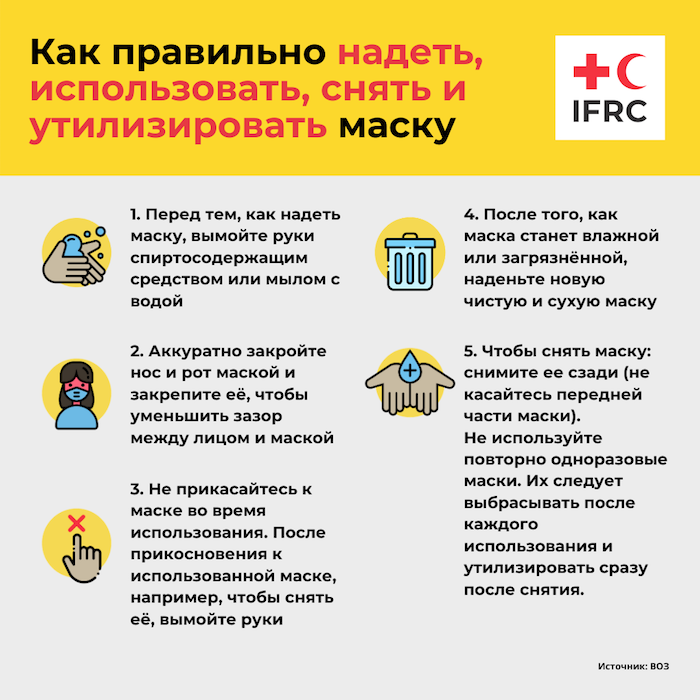 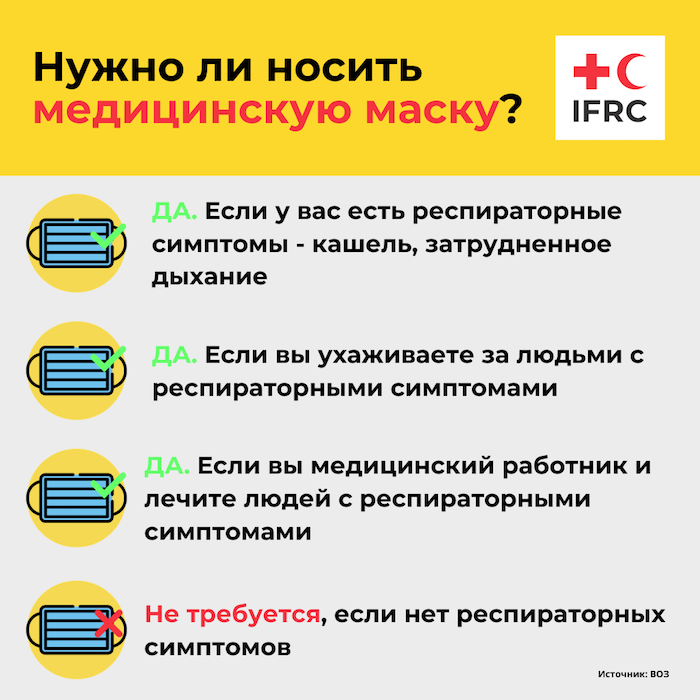 